Publicado en  el 29/11/2016 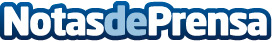 El próximo iPad sería el primer dispositivo iOS en abandonar el botón "home"El próximo iPad podría eliminar definitivamente el botón home. Sería el primer dispositivo iOS de la historia en hacerlo.Datos de contacto:Nota de prensa publicada en: https://www.notasdeprensa.es/el-proximo-ipad-seria-el-primer-dispositivo Categorias: E-Commerce Dispositivos móviles http://www.notasdeprensa.es